             12 декабря 2018 года в ГКОУ СО «Буткинская школа-интернат, реализующая основные общеобразовательные программы» состоялась межпредметная олимпиада.              Цель олимпиады: создание условий для формирования у обучающихся познавательной активности, стимулирование интереса к получению новых знаний. Приняли участие следующие обучающиеся 6 – 9 классов.               Образовательные олимпиады не только поддерживают и развивают интерес к изучаемым предметам, что и без того самоценно, но и стимулируют активность, инициативность, самостоятельность учащихся при подготовке к урокам. Они удобны во внеклассной деятельности, помогают школьникам формировать свой уникальный творческий мир. С помощью подобных олимпиад ученики могут проверить знания, умения, навыки у себя и сравнить свой уровень с другими. Образовательные олимпиады объединяют учеников и преподавателей, побуждают их к сотрудничеству, предоставляя широкие возможности для личностно ориентированного обучения, проектной деятельности.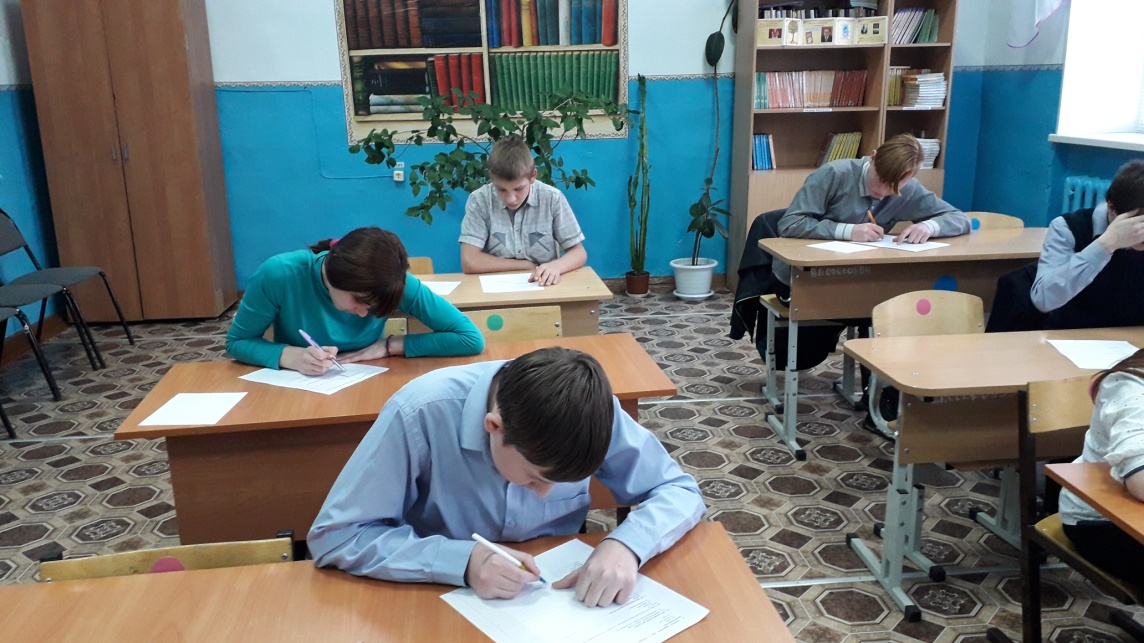 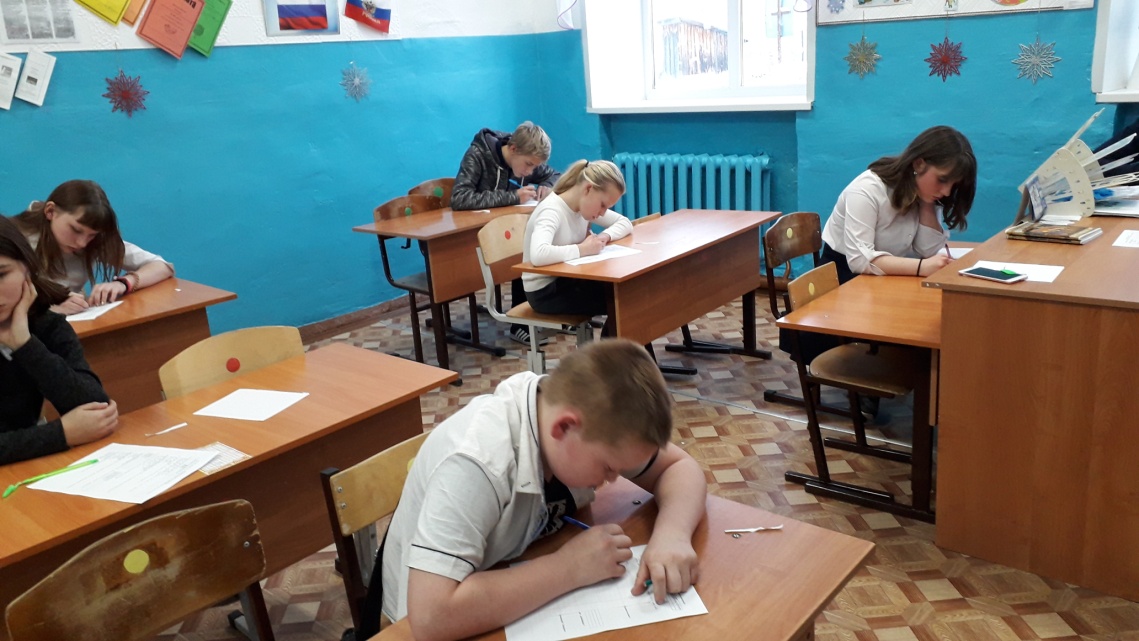 №п/пФамилия, имя обучающегосяКласс Количество балловКаржавин Сергей723Куликова Анастасия822,5Коноплин Сергей721Овечкина Анастасия920,5Спиренков Владимир820,5Шихалева Диана820Никулин Илья820Завьялова Екатерина 919Куликов Анатолий917,5Пахтусов Данил717Завьялов Константин817Машьянова Виктория817Микушин Александр613,5Коржавина Анастасия612